Условие личного успеха 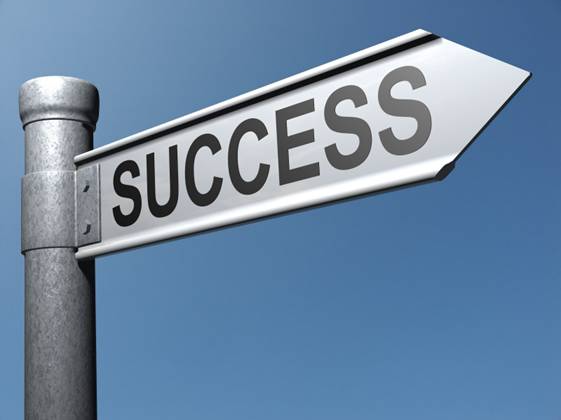                 Авторы: Цыгрик Д.В.                               Цыгрик Л. В.Для людей, занимающихся  дальнейшим   энергоинформационным развитием,  свойственно преодолевать ограничения.  Барьеры социальные, коммуникативные, ограничения собственные. Наметить цель и двигаться к ней – есть необходимое условие нашего личностного роста. И куда бы Вы ни двигались – успех будет зависеть от того, насколько все Ваши внутренние ресурсы (психологическая позиция) адекватны тем объективным требованиям, которые диктует этот путь.Семинар призван помочь преодолеть ограничения собственной личности, препятствующие достижению цели. Для нашей старой жизни у нас всё готово:  характер, привычки, штампы, мыслительные клише, система ценностей… Но вот мы захотели изменить что-то в какой-либо сфере своей жизни.  Легче всего приобрести новую систему значений и т. п. путём подражания. Вы активно начинаете общаться с людьми, уже достигшими успеха на данном поприще, и усваиваете их стиль жизни. Именно так происходит адаптация на новом месте работы, при переезде в другую страну и т. д.  Проблема в том, что по-настоящему успешных в выбранной Вами сфере деятельности может быть немного или общение с ними может быть для Вас недоступно.  Исходя из этого, каждый по-настоящему счастливый в работе,  семье,  в гармонии со своим телом, в  собственном  развитии человек – драгоценность для вас, и общение с ним очень желательно. Таким образом Вы можете постепенно перенять их более эффективную систему значений. По этой  же причине не желательно общение с нытиками.  Но данный способ не работает, если Вы задумали что-то действительно новое. В таком случае Вам придётся созидать себя самим.  Между прочим, это ещё и очень увлекательно! На семинаре мы рассмотрим, что нашу позицию формируют наши качества характера, наши ценности, наши убеждения, видимые нами критерии самой цели. И задача этого семинара – научиться создавать в собственной психике структуру, обеспечивающую целостность и непротиворечивость на любом выбранном пути. Мы освоим приёмы работы с Виртуальным Пространством, которые позволят согласовать свои цели и их критерии со своими, а не эгрегориально суггестированными ценностями; вывести на передний план те наши качества, которые будут способствовать достижению цели и снизить влияние мешающих качеств; обеспечить мощность своего движения за счет силы своих убеждений.Приёмы просты и позволяют использовать их в любых ситуациях. В том числе занятие поможет выйти из застойного или кризисного состояния.Техники семинара позволят Вам превратиться в динамично развивающуюся личность, а это новые горизонты, новые достижения, молодость и успех!